21 мая -22 мая 2018 г. Семинар с участием представителя Банка России«План перехода на единый план счетов (согласно «Плана перехода на ЕПС и ОСБУ для МФО, КПК, ЖНК ЦБ РФ»)»Институт МФЦ приглашает принять участие в семинаре по теме «План перехода на единый план счетов (согласно «Плана перехода на ЕПС и ОСБУ для МФО, КПК, ЖНК ЦБ РФ»)». Семинар состоится в г. Москве 21-22 мая 2018 года. Обучение пройдет в вечернем формате (19.00-22.00). Семинар подготовлен и проводится представителем Департамента бухгалтерского учета и отчетности Банка России. Возможно участие он-лайн.К участию в семинаре приглашаются руководители, главные бухгалтеры, бухгалтеры, аудиторы МФО и других профессиональных небанковских кредиторов.Темы и содержание семинара.Новая система бухгалтерского учета и бухгалтерской (финансовой) отчетности для некредитных финансовых организаций (НФО). Методологические основы формируемой Банком России системы бухгалтерского учета и финансовой (бухгалтерской) отчетности. Нормативное регулирование.Вопросы перехода участников рынка микрофинансирования (небанковских профессиональных кредиторов). Проблемы перехода и пути их решения. Что ожидать и как действовать «маленьким» участникам финансового рынка? Что нужно изучить и знать для ведения бухгалтерского учета, составления бухгалтерской отчетности микрофинансовой организации (МФО) и/или других участников рынка микрофинансирования? Как бухгалтерам пройти переподготовку и не остаться «за бортом», не «потерять» профессию?План счетов и основы учета. Структура и логика плана счетов. Система нумерации счетов. Виды счетов: активные, пассивные, парные счета, счета «без признака счета»; счета первого и второго порядка; балансовые счета, счета доверительного управления, внебалансовые счета, счета по учету требований и обязательств по производным финансовым инструментам. Основные принципы бухгалтерского учета в НФО, определяемые планом счетов и порядком его применения: двойная запись, непрерывность учета, синтетический и аналитический учет, порядок сальдирования по счетам, раздельный учет собственного и иного имущества и др.Сравнительный анализ нового плана счетов для НФО и плана счетов бухгалтерского учета финансово-хозяйственной деятельности организаций («плана счетов Минфина»). Соотношение систем бухгалтерского учета и финансовой отчетности для кредитных организаций и НФО.Характеристика счетов: объекты учета и назначение счета (счетов), применение и корреспонденция, особенности использования, организация аналитического учета.Применение/неприменение некредитными финансовыми организациями определенных счетов первого (второго) порядка в зависимости от типа НФО.Составление и утверждение рабочего плана счетов для НФО микрофинансовых организаций и других участников рынка микрофинансирования. Система отраслевых стандартов бухгалтерского учета и финансовой отчетности и составляющие ее документы (проекты документов) Банка России.Формирование учетной политики МФО.Особенности бухгалтерского учета и финансовой отчетности в МФО и других небанковских профессиональных кредиторахОСБУ по выдаче (размещению) денежных средств по договорам займа и договорам банковского вклада. Порядок бухгалтерского учета операций по предоставлению (размещению) денежных средств по договорам займа и договорам банковского вклада (депозита). Практический пример.ОСБУ по привлечению денежных средств по договорам займа и кредитным договорам, выпуску и погашению (оплате) облигаций и векселей. Порядок бухгалтерского учета операций по привлечению денежных средств по договорам займа и кредитным договорам. Практический пример. Вопросы составления бухгалтерской (финансовой) отчетности.Ответы на вопросы.На семинаре выступит: Заместитель начальника Управления методологии бухгалтерского учета кредитных и некредитных финансовых организаций Департамента бухгалтерского учета и отчетности Банка России.Место и форма проведения: Семинары будет проходить в помещении Института МФЦ по адресу: ул. Буженинова, д.30. Проезд до станции метро «Преображенская площадь». Возможно участие онлайн.Стоимость и скидки: стоимость участия в семинаре составляет 9 500 (девять тысяч пятьсот) рублей. НДС не облагается. В стоимость включаются кофе-брейк (для «очных» участников) и методические материалы.Административная информация: заявки на участие в семинарах просьба направлять до 21 мая 2018 г. включительно на имя Ивановой Марии или Махнович Инны по тел./ф. 8(495)921-22-73 (многоканальный) или seminar2@educenter.ru; seminar6@educenter.ru или www.educenter.ru.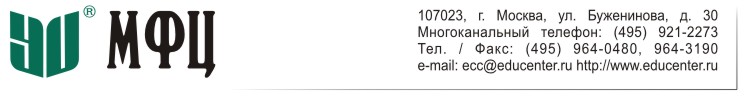 